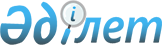 2012 жылы жастар практикасын ұйымдастыру туралы
					
			Күшін жойған
			
			
		
					Оңтүстік Қазақстан облысы Сарыағаш ауданы әкімдігінің 2012 жылғы 27 қаңтардағы N 62 Қаулысы. Оңтүстік Қазақстан облысы Сарыағаш ауданының Әділет басқармасында 2012 жылғы 5 наурызда N 14-11-187 тіркелді. Күші жойылды - Оңтүстік Қазақстан облысы Сарыағаш ауданы әкімдігінің 2012 жылғы 28 мамырдағы № 298 Қаулысымен      Ескерту. Күші жойылды - Оңтүстік Қазақстан облысы Сарыағаш ауданы әкімдігінің 2012.05.28 № 298 Қаулысымен.

      «Қазақстан Республикасындағы жергілікті мемлекеттік басқару және өзін-өзі басқару туралы» Қазақстан Республикасының 2001 жылғы 23 қаңтардағы Заңының 31 бабына, «Халықты жұмыспен қамту туралы» Қазақстан Республикасының 2001 жылғы 23 қаңтардағы Заңының 7 бабының 5-7) тармақшасына сәйкес Сарыағаш ауданының әкімдігі ҚАУЛЫ ЕТЕДІ:



      1. 2012 жылы өңірлік еңбек нарығындағы қажеттілікке сәйкес жастар практикасынан өту үшін жұмыс орындарын ұйымдастыратын жұмыс берушілердің тізбесі қосымшаға сәйкес бекітілсін.



      2. Осы қаулының орындалуын бақылау аудан әкімінің орынбасары Б.Пармановқа жүктелсін.



      3. Осы қаулы алғашқы ресми жарияланған күннен бастап қолданысқа енгізіледі.      Аудан әкімі                                Ж.Әлсеитов

      Сарыағаш ауданы әкімдігінің

      2012 жылғы 27 қаңтардағы

      № 62 қаулысына қосымша       2012 жылы жастар практикасын ұйымдастыратын жұмыс берушілер тізбесі
					© 2012. Қазақстан Республикасы Әділет министрлігінің «Қазақстан Республикасының Заңнама және құқықтық ақпарат институты» ШЖҚ РМК
				Р/с Жұмыс берушілердің атауыКәсіп (мамандық)

 Ұйымдастырылатын жұмыс орындардың саныАйлық жалақысы (теңге)Жастар практикасының ұзақтығы (ай бойынша)Қаржыландыру көзі1«№ 19 А.Оразбаева атындағы жалпы орта мектебі» мемлекеттік мекемесімұғалім2260006Республикалық бюджет2Нотариус «Кожабаев Динмухамед Аманкулович» заңгер1260006Республикалық бюджет3Оңтүстік Қазақстан облысы әкімдігі денсаулық сақтау басқармасының «Абай» Сарыағаш аудандық ауруханасы» мемлекеттік коммуналдық қазыналық кәсіпорныемдеу ісі2260006Республикалық бюджет3Оңтүстік Қазақстан облысы әкімдігі денсаулық сақтау басқармасының «Абай» Сарыағаш аудандық ауруханасы» мемлекеттік коммуналдық қазыналық кәсіпорнымедбике2260006Республикалық бюджет4«№ 123 «Самал» жалпы орта мектебі» мемлекеттік мекемесімұғалім3260006Республикалық бюджет5«№ 100 Ә.Жангелдин атындағы жалпы орта мектебі» мемлекеттік мекемесімедбике 1260006Республикалық бюджет6«Сарыағаш ауданының ішкі саясат бөлімі» мемлекеттік мекемесібағдарламашы1260006Республикалық бюджет6«Сарыағаш ауданының ішкі саясат бөлімі» мемлекеттік мекемесібухгалтер1260006Республикалық бюджет7«№ 140 жалпы орта мектебі» мемлекеттік мекемесімұғалім3260006Республикалық бюджет8«№ 86 Ш.Уәлиханов атындағы жалпы орта мектебі» мемлекеттік мекемесімұғалім1260006Республикалық бюджет9«Сарыағаш ауданы Абай ауылы әкімінің аппараты» мемлекеттік мекемесібағдарламашы2260006Республикалық бюджет10«Асфальт» жауапкершілігі шектеулі серіктестігіқұрылысшы 1260006Республикалық бюджет11«Сарыағаш ауданының тұрғын үй-коммуналдық шаруашылық, жолаушылар көлігі және автомобиль жолдары бөлімі» мемлекеттік мекемесізаңгер1260006Республикалық бюджет11«Сарыағаш ауданының тұрғын үй-коммуналдық шаруашылық, жолаушылар көлігі және автомобиль жолдары бөлімі» мемлекеттік мекемесіинженер - механик1260006Республикалық бюджет12«Сарыағаш ауданы Қабланбек ауылдық округ әкімінің аппараты» мемлекеттік мекемесіқаржыгер1260006Республикалық бюджет12«Сарыағаш ауданы Қабланбек ауылдық округ әкімінің аппараты» мемлекеттік мекемесіоператор1260006Республикалық бюджет13«Казпочта» акционерлік қоғамыесеп және аудит1260006Республикалық бюджет14«Интергаз Орталық Азия» акционерлік қоғамыэкономист 1260006Республикалық бюджет15«Сарыағаш ауданының «Сарыағаш» қоғамдық - саяси газеті» жауапкершілігі шектеулі серіктестігібухгалтерлік есеп және аудит1 260006Республикалық бюджет15«Сарыағаш ауданының «Сарыағаш» қоғамдық - саяси газеті» жауапкершілігі шектеулі серіктестігіқаржыгер1260006Республикалық бюджет16«№ 9 Майлықожа атындағы жалпы орта мектебі» мемлекеттік мекемесіпедагог - психолог1260006Республикалық бюджет17«№ 37 Б.Майлин атындағы жалпы орта мектебі» мемлекеттік мекемесіпедагог - психолог2260006Республикалық бюджет17«№ 37 Б.Майлин атындағы жалпы орта мектебі» мемлекеттік мекемесімұғалім1260006Республикалық бюджет18«Сарыағаш ауданы Дербісек ауылдық округ әкімінің аппараты» мемлекеттік мекемесімал дәрігері1260006Республикалық бюджет18«Сарыағаш ауданы Дербісек ауылдық округ әкімінің аппараты» мемлекеттік мекемесіоператор1260006Республикалық бюджет19«Сарыағаш ауданы Құркелес ауылдық округ әкімінің аппараты» мемлекеттік мекемесізаңгер1260006Республикалық бюджет20«Сарыағаш ауданы Қызылжар ауылдық округ әкімінің аппараты» мемлекеттік мекемесілабораториялық іс1260006Республикалық бюджет21«Сарыағаш ауданы Жарты төбе ауылдық округ әкімінің аппараты» мемлекеттік мекемесізаңгер1260006Республикалық бюджет22Сарыағаш ауданы әкімдігі Сарыағаш қаласы әкімінің «Сарыағаш - Тазалық» мемлекеттік коммуналдық кәсіпорыныэколог1260006Республикалық бюджет23Оңтүстік Қазақстан облысы әкімдігі денсаулық сақтау басқармасының «Сарыағаш аудандық емханасы» мемлекеттік коммуналдық қазыналық кәсіпорнының «Құркелес» бастапқы медициналық - санитарлық көмек орталығы»медбике2260006Республикалық бюджет23Оңтүстік Қазақстан облысы әкімдігі денсаулық сақтау басқармасының «Сарыағаш аудандық емханасы» мемлекеттік коммуналдық қазыналық кәсіпорнының «Құркелес» бастапқы медициналық - санитарлық көмек орталығы»емдеу ісі1260006Республикалық бюджет23Оңтүстік Қазақстан облысы әкімдігі денсаулық сақтау басқармасының «Сарыағаш аудандық емханасы» мемлекеттік коммуналдық қазыналық кәсіпорнының «Құркелес» бастапқы медициналық - санитарлық көмек орталығы»лабораториялық іс1260006Республикалық бюджет24«Сарыағаш аудандық медицина қызметкерлерінің  кәсіподақ комитеті» қоғамдық бірлестігібухгалтер1260006

 Республикалық бюджет24«Сарыағаш аудандық медицина қызметкерлерінің  кәсіподақ комитеті» қоғамдық бірлестігібағдарламашы1260006

 Республикалық бюджет24«Сарыағаш аудандық медицина қызметкерлерінің  кәсіподақ комитеті» қоғамдық бірлестігіэкономист1260006

 Республикалық бюджет25Оңтүстік Қазақстан облысы әкімдігі денсаулық сақтау басқармасының «Сарыағаш аудандық емханасы» мемлекеттік коммуналдық қазыналық кәсіпорынымедбике3260006Республикалық бюджет25Оңтүстік Қазақстан облысы әкімдігі денсаулық сақтау басқармасының «Сарыағаш аудандық емханасы» мемлекеттік коммуналдық қазыналық кәсіпорыныемдеу ісі2260006Республикалық бюджет26Оңтүстік Қазақстан облысы әкімдігі денсаулық сақтау басқармасының «Абай» Сарыағаш аудандық емханасы» мемлекеттік коммуналдық қазыналық кәсіпорнының «Көкбұлақ» дәрігерлік амбулаториясы»емдеу ісі1260006Республикалық бюджет27«Балдәурен» балаларды сауықтыру орталығы» мемлекеттік мекемесі дене тәрбиесі және спорт1260006Республикалық бюджет28«Сарыағаш Несие» Несие серіктестігі» жауапкершілігі шектеулі серіктестігізаңгер2260006Республикалық бюджет28«Сарыағаш Несие» Несие серіктестігі» жауапкершілігі шектеулі серіктестігіэкономист1260006Республикалық бюджет29«Сарыағаш ауданының білім бөлімі» мемлекеттік мекемесібухгалтер және аудит1260006Республикалық бюджет29«Сарыағаш ауданының білім бөлімі» мемлекеттік мекемесібухгалтер1260006Республикалық бюджет30«Шипа» жауапкершілігі шектеулі серіктестігіфармацевт1260006Республикалық бюджет31«Қызыл-жар» өндірістік кооперативітехнолог 1260006Республикалық бюджет32«№ 38 М.Мақатаев атындағы негізгі орта мектебі» мемлекеттік мекемесімұғалім3260006Республикалық бюджет33«Нұрболат» өндірістік кооперативіемдеу ісі1260006Республикалық бюджет33«Нұрболат» өндірістік кооперативімедбике1260006Республикалық бюджет34«Азамат» селолық тұтынушылар кооперативідәнекерлеуші3260006Республикалық бюджет34«Азамат» селолық тұтынушылар кооперативібағдарламашы2260006Республикалық бюджет34«Азамат» селолық тұтынушылар кооперативібухгалтер1260006Республикалық бюджет35«Сарыағаш ауданының экономика және қаржы бөлімі» мемлекеттік мекемесіқаржыгер1260006Республикалық бюджет35«Сарыағаш ауданының экономика және қаржы бөлімі» мемлекеттік мекемесібағдарламашы1260006Республикалық бюджет36Жеке кәсіпкер «Аманжолов» газ және электрмен дәнекерлеуші2260006Республикалық бюджет37«Сарыағаш ауданының ауыл шаруашылығы бөлімі» мемлекеттік мекемесізаңгер1260006Республикалық бюджет37«Сарыағаш ауданының ауыл шаруашылығы бөлімі» мемлекеттік мекемесібағдарламашы1260006Республикалық бюджет38«Қазақстан Республикасы Әділет министрлігі Оңтүстік Қазақстан облысының Әділет департаменті Сарыағаш ауданының әділет басқармасы» мемлекеттік мекемесізаңгер3260006Республикалық бюджет38«Қазақстан Республикасы Әділет министрлігі Оңтүстік Қазақстан облысының Әділет департаменті Сарыағаш ауданының әділет басқармасы» мемлекеттік мекемесібағдарламашы1260006Республикалық бюджет39«Сарыағаш ауданының жер қатынастары бөлімі» мемлекеттік мекемесізаңгер1260006Республикалық бюджет39«Сарыағаш ауданының жер қатынастары бөлімі» мемлекеттік мекемесібағдарламашы1260006Республикалық бюджет40Жеке кәсіпкер «Турсунбаев Максат Аскарович» тіс дәрігері3260006Республикалық бюджет41Қазақстан Республикасы Байланыс және ақпарат министрлігінің Мемлекеттік қызметтерді автоматтандыруды бақылау және халыққа қызмет көрсету орталықтарының қызметін үйлестіру комитеті «Оңтүстік Қазақстан облысының Халыққа қызмет көрсету орталығы» республикалық мемлекеттік мекемесінің Абай ауылдық филиалыэкономика және бизнес1260006Республикалық бюджет